			LICEO CHAPERO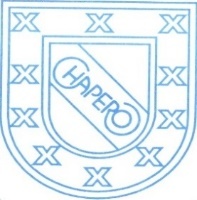 			GUIA No. 1 del curso de COMPUTACION II (CCNA)			5TO BACHILLERATO EN CCLL			PROF. JORGE MARIO GAITANDEBE INSCRIBIRSE A LA PLATAFORMA EDUCATIVA EDMODO, UTILICE EL MISMO CORREO QUE USO EN EL CURSO DE CISCO AL IGUAL QUE LA CLAVE: SIGA LOS SIGUIENTES PASOS INGRESE A LA PAGINA EDMODO.COMRegistro de EstudianteEsta página explica cómo registrarte para una cuenta nueva de Estudiante si tu Profesor/a te ha dado un Código de Grupo. Si tienes una URL de Unión, sigue los pasos en este artículo.Si nunca has creado una cuenta con Edmodo, puedes crear una cuenta nueva de estudiante siguiendo los siguientes pasos:Obtener el Código del Grupo de tu profesor/av4d5t3ESTE ES EL CODIGO AL QUE DEBE REGISTRAREntra en Edmodo > seleccionar Empieza como... EstudianteRellenar el formulario de registro con el código del Grupo, un nombre único de usuario y la contraseña. La dirección de correo electrónico no es necesario para conseguir una cuenta de estudiante.Seleccionar Regístrate Gratis para completar el proceso. A partir de ese momento verás los grupos que tu profesor ha creado en el panel lateral izquierdo de la página principal de tu cuenta si el código de la clase/grupo no está bloqueado.  Si el código está bloqueado, estarás en la lista de espera y el profesor/a del grupo tendrá que aceptarte al grupo. Nota: Sólo necesitas una cuenta de estudiante para unirte a todos los grupos!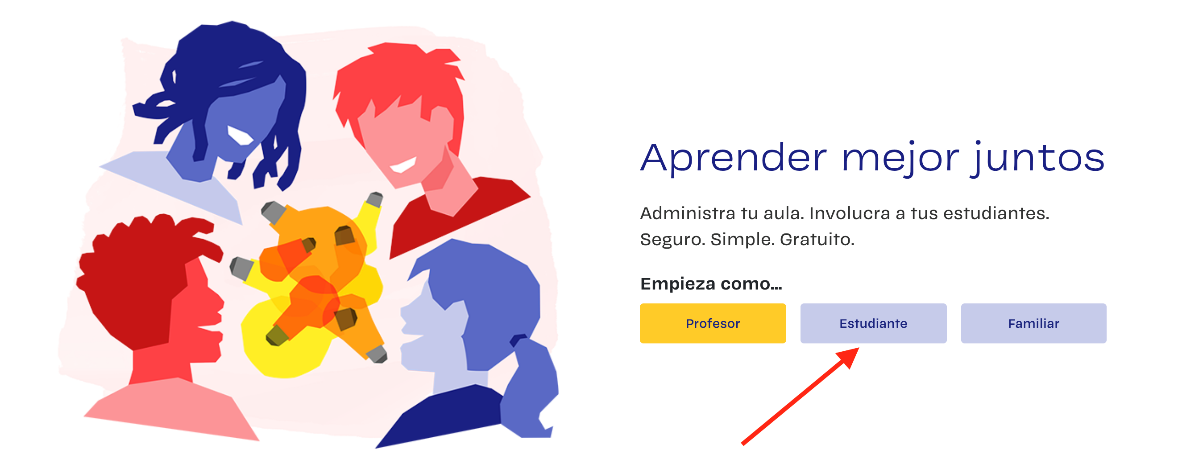 Como enviar una tarea por edmodoComo enviar una tarea por Edmodo.Entro a Edmodo y busco el post de la tarea. Hagoclicen “Entregar ”En la ventana superior pueden escribir un mensaje. Luegoclicen “Examinar”Busco el archivo de la tarea ya terminada en la carpeta en donde lo guardé.Una vez que aparece el archivo, hago clic en “Entregar Asignación”Tutorialhttps://www.youtube.com/watch?v=xYtGMvDa5Xohttps://www.youtube.com/watch?v=XReGHa-ScGITAREA No. 1INSTRUCCIONES:  EN UN DOCUMENTO EN PDF DEBE ESCRIBIR LAS INSTRUCCIONES DE CADA INCISO, REALIZARLO COMO DICE LA INSTRUCCIÓN Y ENVIARLO POR EDMODO, DONDE ESTA INDICADA LA TAREA No.1 REALICE EL LABORATORIO 1.3.3; SEÑALE LA CORRECTA E INDIQUE PARA CADA UNA DE LAS OTRAS POSIBLES RESPUETAS, PORQUE NO ES CORRECTA.REALICE EL LABORATORIO 1.4.5; SEÑALE LA CORRECTA E INDIQUE PARA CADA UNA DE LAS OTRAS POSIBLES RESPUETAS, PORQUE NO ES CORRECTA.REALICE EL LABORATORIO 1.6.6; SEÑALE LA CORRECTA E INDIQUE PARA CADA UNA DE LAS OTRAS POSIBLES RESPUETAS, PORQUE NO ES CORRECTA.REALICE EL LABORATORIO 1.7.10; SEÑALE LA CORRECTA E INDIQUE PARA CADA UNA DE LAS OTRAS POSIBLES RESPUETAS, PORQUE NO ES CORRECTA.REALICE EL LABORATORIO 1.8.3; SEÑALE LA CORRECTA E INDIQUE PARA CADA UNA DE LAS OTRAS POSIBLES RESPUETAS, PORQUE NO ES CORRECTA.REALICE EL LABORATORIO 1.10.2; SEÑALE LA CORRECTA E INDIQUE PARA CADA UNA DE LAS OTRAS POSIBLES RESPUETAS, PORQUE NO ES CORRECTA.  COMO ES UNA PRUEBA DEL CAPITULO 1, COLOQUE UNA FOTO DEL RESULTADO.NOTA:  POR FAVOR, SEA CONCIENTE DE SU TRABAJO, LEA BIEN LO DE LA PLATAFORMA DE CISCO, ANALICE TANTO LA TEORIA COMO LA PRACTICA, RESUELVA ESTA GUIA Y NO SE ACEPTA COPIA DE OTROS COMPAÑEROS PARA QUE NO SEA ANULADO EL TRABAJO. 